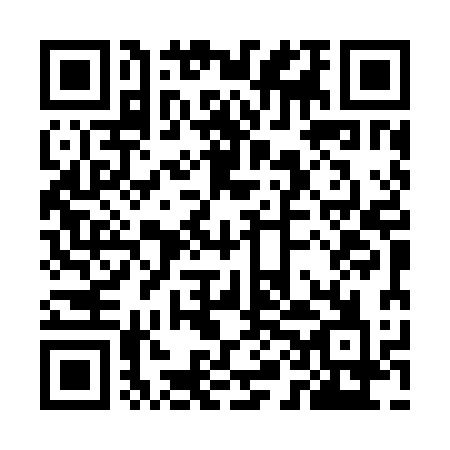 Ramadan times for Harding, Manitoba, CanadaMon 11 Mar 2024 - Wed 10 Apr 2024High Latitude Method: Angle Based RulePrayer Calculation Method: Islamic Society of North AmericaAsar Calculation Method: HanafiPrayer times provided by https://www.salahtimes.comDateDayFajrSuhurSunriseDhuhrAsrIftarMaghribIsha11Mon6:346:348:031:525:487:427:429:1112Tue6:326:328:011:525:497:437:439:1213Wed6:306:307:591:515:517:457:459:1414Thu6:286:287:571:515:527:477:479:1615Fri6:256:257:541:515:537:487:489:1716Sat6:236:237:521:515:547:507:509:1917Sun6:216:217:501:505:567:517:519:2118Mon6:186:187:481:505:577:537:539:2319Tue6:166:167:461:505:587:557:559:2420Wed6:146:147:441:496:007:567:569:2621Thu6:116:117:411:496:017:587:589:2822Fri6:096:097:391:496:027:597:599:3023Sat6:076:077:371:486:038:018:019:3124Sun6:046:047:351:486:048:038:039:3325Mon6:026:027:331:486:068:048:049:3526Tue5:595:597:301:486:078:068:069:3727Wed5:575:577:281:476:088:078:079:3928Thu5:545:547:261:476:098:098:099:4129Fri5:525:527:241:476:108:108:109:4230Sat5:505:507:221:466:128:128:129:4431Sun5:475:477:201:466:138:148:149:461Mon5:455:457:171:466:148:158:159:482Tue5:425:427:151:456:158:178:179:503Wed5:405:407:131:456:168:188:189:524Thu5:375:377:111:456:178:208:209:545Fri5:355:357:091:456:188:218:219:566Sat5:325:327:071:446:208:238:239:587Sun5:295:297:051:446:218:248:2410:008Mon5:275:277:021:446:228:268:2610:029Tue5:245:247:001:446:238:288:2810:0410Wed5:225:226:581:436:248:298:2910:06